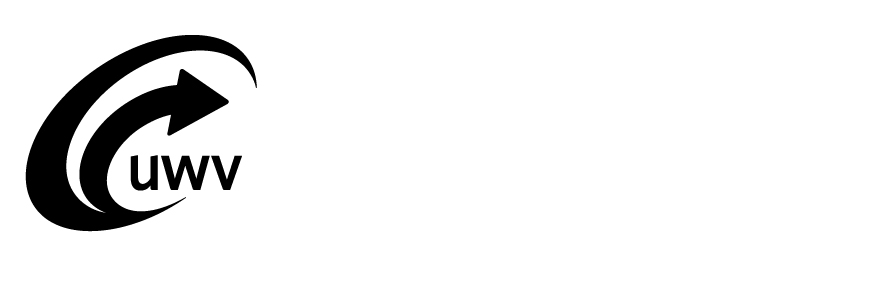 Re-integratieplan Modulaire Re-integratiedienstenRe-integratieplan Modulaire Re-integratiedienstenRe-integratieplan Modulaire Re-integratiedienstenRe-integratieplan Modulaire Re-integratiedienstenRe-integratieplan Modulaire Re-integratiedienstenRe-integratieplan Modulaire Re-integratiedienstenRe-integratieplan Modulaire Re-integratiedienstenRe-integratieplan Modulaire Re-integratiedienstenRe-integratieplan Modulaire Re-integratiedienstenRe-integratieplan Modulaire Re-integratiedienstenRe-integratieplan Modulaire Re-integratiedienstenRe-integratieplan Modulaire Re-integratiedienstenRe-integratieplan Modulaire Re-integratiedienstenRe-integratieplan Modulaire Re-integratiedienstenRe-integratieplan Modulaire Re-integratiedienstenRe-integratieplan Modulaire Re-integratiedienstenRe-integratieplan Modulaire Re-integratiedienstenRe-integratieplan Modulaire Re-integratiedienstenRe-integratieplan Modulaire Re-integratiedienstenInkoopkader Re-integratiedienstenInkoopkader Re-integratiedienstenInkoopkader Re-integratiedienstenInkoopkader Re-integratiedienstenInkoopkader Re-integratiedienstenInkoopkader Re-integratiedienstenInkoopkader Re-integratiedienstenInkoopkader Re-integratiedienstenInkoopkader Re-integratiedienstenInkoopkader Re-integratiedienstenInkoopkader Re-integratiedienstenInkoopkader Re-integratiedienstenInkoopkader Re-integratiedienstenInkoopkader Re-integratiedienstenInkoopkader Re-integratiedienstenInkoopkader Re-integratiedienstenInkoopkader Re-integratiedienstenInkoopkader Re-integratiedienstenInkoopkader Re-integratiedienstenWaarom dit formulier?
Met dit formulier stelt u samen met onze cliënt het re-integratieplan op. Hierin staat stap voor stap welke acties u en de cliënt ondernemen om hem dichter bij de arbeidsmarkt te brengen.In het re-integratieplan zet u ook de afspraken die u met elkaar maakt. Daarom moet u dit formulier beiden ondertekenen. Zo weten u en de cliënt aan welke afspraken u zich beiden moet houden.Opsturen en ordernummerStuur het re-integratieplan met het voorblad naar:UWVPostbus 572001040 BC AMSTERDAMWaarom dit formulier?
Met dit formulier stelt u samen met onze cliënt het re-integratieplan op. Hierin staat stap voor stap welke acties u en de cliënt ondernemen om hem dichter bij de arbeidsmarkt te brengen.In het re-integratieplan zet u ook de afspraken die u met elkaar maakt. Daarom moet u dit formulier beiden ondertekenen. Zo weten u en de cliënt aan welke afspraken u zich beiden moet houden.Opsturen en ordernummerStuur het re-integratieplan met het voorblad naar:UWVPostbus 572001040 BC AMSTERDAMWaarom dit formulier?
Met dit formulier stelt u samen met onze cliënt het re-integratieplan op. Hierin staat stap voor stap welke acties u en de cliënt ondernemen om hem dichter bij de arbeidsmarkt te brengen.In het re-integratieplan zet u ook de afspraken die u met elkaar maakt. Daarom moet u dit formulier beiden ondertekenen. Zo weten u en de cliënt aan welke afspraken u zich beiden moet houden.Opsturen en ordernummerStuur het re-integratieplan met het voorblad naar:UWVPostbus 572001040 BC AMSTERDAMWaarom dit formulier?
Met dit formulier stelt u samen met onze cliënt het re-integratieplan op. Hierin staat stap voor stap welke acties u en de cliënt ondernemen om hem dichter bij de arbeidsmarkt te brengen.In het re-integratieplan zet u ook de afspraken die u met elkaar maakt. Daarom moet u dit formulier beiden ondertekenen. Zo weten u en de cliënt aan welke afspraken u zich beiden moet houden.Opsturen en ordernummerStuur het re-integratieplan met het voorblad naar:UWVPostbus 572001040 BC AMSTERDAMWaarom dit formulier?
Met dit formulier stelt u samen met onze cliënt het re-integratieplan op. Hierin staat stap voor stap welke acties u en de cliënt ondernemen om hem dichter bij de arbeidsmarkt te brengen.In het re-integratieplan zet u ook de afspraken die u met elkaar maakt. Daarom moet u dit formulier beiden ondertekenen. Zo weten u en de cliënt aan welke afspraken u zich beiden moet houden.Opsturen en ordernummerStuur het re-integratieplan met het voorblad naar:UWVPostbus 572001040 BC AMSTERDAMWaarom dit formulier?
Met dit formulier stelt u samen met onze cliënt het re-integratieplan op. Hierin staat stap voor stap welke acties u en de cliënt ondernemen om hem dichter bij de arbeidsmarkt te brengen.In het re-integratieplan zet u ook de afspraken die u met elkaar maakt. Daarom moet u dit formulier beiden ondertekenen. Zo weten u en de cliënt aan welke afspraken u zich beiden moet houden.Opsturen en ordernummerStuur het re-integratieplan met het voorblad naar:UWVPostbus 572001040 BC AMSTERDAMWaarom dit formulier?
Met dit formulier stelt u samen met onze cliënt het re-integratieplan op. Hierin staat stap voor stap welke acties u en de cliënt ondernemen om hem dichter bij de arbeidsmarkt te brengen.In het re-integratieplan zet u ook de afspraken die u met elkaar maakt. Daarom moet u dit formulier beiden ondertekenen. Zo weten u en de cliënt aan welke afspraken u zich beiden moet houden.Opsturen en ordernummerStuur het re-integratieplan met het voorblad naar:UWVPostbus 572001040 BC AMSTERDAMWaarom dit formulier?
Met dit formulier stelt u samen met onze cliënt het re-integratieplan op. Hierin staat stap voor stap welke acties u en de cliënt ondernemen om hem dichter bij de arbeidsmarkt te brengen.In het re-integratieplan zet u ook de afspraken die u met elkaar maakt. Daarom moet u dit formulier beiden ondertekenen. Zo weten u en de cliënt aan welke afspraken u zich beiden moet houden.Opsturen en ordernummerStuur het re-integratieplan met het voorblad naar:UWVPostbus 572001040 BC AMSTERDAMWaarom dit formulier?
Met dit formulier stelt u samen met onze cliënt het re-integratieplan op. Hierin staat stap voor stap welke acties u en de cliënt ondernemen om hem dichter bij de arbeidsmarkt te brengen.In het re-integratieplan zet u ook de afspraken die u met elkaar maakt. Daarom moet u dit formulier beiden ondertekenen. Zo weten u en de cliënt aan welke afspraken u zich beiden moet houden.Opsturen en ordernummerStuur het re-integratieplan met het voorblad naar:UWVPostbus 572001040 BC AMSTERDAMWaarom dit formulier?
Met dit formulier stelt u samen met onze cliënt het re-integratieplan op. Hierin staat stap voor stap welke acties u en de cliënt ondernemen om hem dichter bij de arbeidsmarkt te brengen.In het re-integratieplan zet u ook de afspraken die u met elkaar maakt. Daarom moet u dit formulier beiden ondertekenen. Zo weten u en de cliënt aan welke afspraken u zich beiden moet houden.Opsturen en ordernummerStuur het re-integratieplan met het voorblad naar:UWVPostbus 572001040 BC AMSTERDAMWaarom dit formulier?
Met dit formulier stelt u samen met onze cliënt het re-integratieplan op. Hierin staat stap voor stap welke acties u en de cliënt ondernemen om hem dichter bij de arbeidsmarkt te brengen.In het re-integratieplan zet u ook de afspraken die u met elkaar maakt. Daarom moet u dit formulier beiden ondertekenen. Zo weten u en de cliënt aan welke afspraken u zich beiden moet houden.Opsturen en ordernummerStuur het re-integratieplan met het voorblad naar:UWVPostbus 572001040 BC AMSTERDAMWaarom dit formulier?
Met dit formulier stelt u samen met onze cliënt het re-integratieplan op. Hierin staat stap voor stap welke acties u en de cliënt ondernemen om hem dichter bij de arbeidsmarkt te brengen.In het re-integratieplan zet u ook de afspraken die u met elkaar maakt. Daarom moet u dit formulier beiden ondertekenen. Zo weten u en de cliënt aan welke afspraken u zich beiden moet houden.Opsturen en ordernummerStuur het re-integratieplan met het voorblad naar:UWVPostbus 572001040 BC AMSTERDAMWaarom dit formulier?
Met dit formulier stelt u samen met onze cliënt het re-integratieplan op. Hierin staat stap voor stap welke acties u en de cliënt ondernemen om hem dichter bij de arbeidsmarkt te brengen.In het re-integratieplan zet u ook de afspraken die u met elkaar maakt. Daarom moet u dit formulier beiden ondertekenen. Zo weten u en de cliënt aan welke afspraken u zich beiden moet houden.Opsturen en ordernummerStuur het re-integratieplan met het voorblad naar:UWVPostbus 572001040 BC AMSTERDAMStuur het plan alleen op als u een ordernummer heeft.Heeft u voor deze cliënt geen ordernummer? Neem dan contact 
op met de arbeidsdeskundige of contactpersoon bij UWV.Als u het re-integratieplan heeft opgestuurdAls u het re-integratieplan heeft opgestuurd, beoordelen wij het. Nadat wij het re-integratieplan hebben goedgekeurd, ontvangt u de inkooporder en gaat u samen met de cliënt aan de slag om het re-integratieplan uit te voeren. Als wij het re-integratieplan niet goedkeuren, ontvangt u hierover bericht.Meer informatieDe cliënt vindt meer informatie op uwv.nl. Hij kan ook bellen met UWV Telefoon Werknemers via 088 - 898 92 94 (lokaal tarief - belkosten zijn afhankelijk van de telefoonaanbieder). Als u als re-integratiebedrijf vragen heeft, kunt u contact opnemen met UWV Telefoon Zakelijk via 088 - 898 20 10 (lokaal tarief - belkosten zijn afhankelijk van uw telefoonaanbieder). Stuur het plan alleen op als u een ordernummer heeft.Heeft u voor deze cliënt geen ordernummer? Neem dan contact 
op met de arbeidsdeskundige of contactpersoon bij UWV.Als u het re-integratieplan heeft opgestuurdAls u het re-integratieplan heeft opgestuurd, beoordelen wij het. Nadat wij het re-integratieplan hebben goedgekeurd, ontvangt u de inkooporder en gaat u samen met de cliënt aan de slag om het re-integratieplan uit te voeren. Als wij het re-integratieplan niet goedkeuren, ontvangt u hierover bericht.Meer informatieDe cliënt vindt meer informatie op uwv.nl. Hij kan ook bellen met UWV Telefoon Werknemers via 088 - 898 92 94 (lokaal tarief - belkosten zijn afhankelijk van de telefoonaanbieder). Als u als re-integratiebedrijf vragen heeft, kunt u contact opnemen met UWV Telefoon Zakelijk via 088 - 898 20 10 (lokaal tarief - belkosten zijn afhankelijk van uw telefoonaanbieder). Stuur het plan alleen op als u een ordernummer heeft.Heeft u voor deze cliënt geen ordernummer? Neem dan contact 
op met de arbeidsdeskundige of contactpersoon bij UWV.Als u het re-integratieplan heeft opgestuurdAls u het re-integratieplan heeft opgestuurd, beoordelen wij het. Nadat wij het re-integratieplan hebben goedgekeurd, ontvangt u de inkooporder en gaat u samen met de cliënt aan de slag om het re-integratieplan uit te voeren. Als wij het re-integratieplan niet goedkeuren, ontvangt u hierover bericht.Meer informatieDe cliënt vindt meer informatie op uwv.nl. Hij kan ook bellen met UWV Telefoon Werknemers via 088 - 898 92 94 (lokaal tarief - belkosten zijn afhankelijk van de telefoonaanbieder). Als u als re-integratiebedrijf vragen heeft, kunt u contact opnemen met UWV Telefoon Zakelijk via 088 - 898 20 10 (lokaal tarief - belkosten zijn afhankelijk van uw telefoonaanbieder). Stuur het plan alleen op als u een ordernummer heeft.Heeft u voor deze cliënt geen ordernummer? Neem dan contact 
op met de arbeidsdeskundige of contactpersoon bij UWV.Als u het re-integratieplan heeft opgestuurdAls u het re-integratieplan heeft opgestuurd, beoordelen wij het. Nadat wij het re-integratieplan hebben goedgekeurd, ontvangt u de inkooporder en gaat u samen met de cliënt aan de slag om het re-integratieplan uit te voeren. Als wij het re-integratieplan niet goedkeuren, ontvangt u hierover bericht.Meer informatieDe cliënt vindt meer informatie op uwv.nl. Hij kan ook bellen met UWV Telefoon Werknemers via 088 - 898 92 94 (lokaal tarief - belkosten zijn afhankelijk van de telefoonaanbieder). Als u als re-integratiebedrijf vragen heeft, kunt u contact opnemen met UWV Telefoon Zakelijk via 088 - 898 20 10 (lokaal tarief - belkosten zijn afhankelijk van uw telefoonaanbieder). Stuur het plan alleen op als u een ordernummer heeft.Heeft u voor deze cliënt geen ordernummer? Neem dan contact 
op met de arbeidsdeskundige of contactpersoon bij UWV.Als u het re-integratieplan heeft opgestuurdAls u het re-integratieplan heeft opgestuurd, beoordelen wij het. Nadat wij het re-integratieplan hebben goedgekeurd, ontvangt u de inkooporder en gaat u samen met de cliënt aan de slag om het re-integratieplan uit te voeren. Als wij het re-integratieplan niet goedkeuren, ontvangt u hierover bericht.Meer informatieDe cliënt vindt meer informatie op uwv.nl. Hij kan ook bellen met UWV Telefoon Werknemers via 088 - 898 92 94 (lokaal tarief - belkosten zijn afhankelijk van de telefoonaanbieder). Als u als re-integratiebedrijf vragen heeft, kunt u contact opnemen met UWV Telefoon Zakelijk via 088 - 898 20 10 (lokaal tarief - belkosten zijn afhankelijk van uw telefoonaanbieder). Stuur het plan alleen op als u een ordernummer heeft.Heeft u voor deze cliënt geen ordernummer? Neem dan contact 
op met de arbeidsdeskundige of contactpersoon bij UWV.Als u het re-integratieplan heeft opgestuurdAls u het re-integratieplan heeft opgestuurd, beoordelen wij het. Nadat wij het re-integratieplan hebben goedgekeurd, ontvangt u de inkooporder en gaat u samen met de cliënt aan de slag om het re-integratieplan uit te voeren. Als wij het re-integratieplan niet goedkeuren, ontvangt u hierover bericht.Meer informatieDe cliënt vindt meer informatie op uwv.nl. Hij kan ook bellen met UWV Telefoon Werknemers via 088 - 898 92 94 (lokaal tarief - belkosten zijn afhankelijk van de telefoonaanbieder). Als u als re-integratiebedrijf vragen heeft, kunt u contact opnemen met UWV Telefoon Zakelijk via 088 - 898 20 10 (lokaal tarief - belkosten zijn afhankelijk van uw telefoonaanbieder). Stuur het plan alleen op als u een ordernummer heeft.Heeft u voor deze cliënt geen ordernummer? Neem dan contact 
op met de arbeidsdeskundige of contactpersoon bij UWV.Als u het re-integratieplan heeft opgestuurdAls u het re-integratieplan heeft opgestuurd, beoordelen wij het. Nadat wij het re-integratieplan hebben goedgekeurd, ontvangt u de inkooporder en gaat u samen met de cliënt aan de slag om het re-integratieplan uit te voeren. Als wij het re-integratieplan niet goedkeuren, ontvangt u hierover bericht.Meer informatieDe cliënt vindt meer informatie op uwv.nl. Hij kan ook bellen met UWV Telefoon Werknemers via 088 - 898 92 94 (lokaal tarief - belkosten zijn afhankelijk van de telefoonaanbieder). Als u als re-integratiebedrijf vragen heeft, kunt u contact opnemen met UWV Telefoon Zakelijk via 088 - 898 20 10 (lokaal tarief - belkosten zijn afhankelijk van uw telefoonaanbieder). Stuur het plan alleen op als u een ordernummer heeft.Heeft u voor deze cliënt geen ordernummer? Neem dan contact 
op met de arbeidsdeskundige of contactpersoon bij UWV.Als u het re-integratieplan heeft opgestuurdAls u het re-integratieplan heeft opgestuurd, beoordelen wij het. Nadat wij het re-integratieplan hebben goedgekeurd, ontvangt u de inkooporder en gaat u samen met de cliënt aan de slag om het re-integratieplan uit te voeren. Als wij het re-integratieplan niet goedkeuren, ontvangt u hierover bericht.Meer informatieDe cliënt vindt meer informatie op uwv.nl. Hij kan ook bellen met UWV Telefoon Werknemers via 088 - 898 92 94 (lokaal tarief - belkosten zijn afhankelijk van de telefoonaanbieder). Als u als re-integratiebedrijf vragen heeft, kunt u contact opnemen met UWV Telefoon Zakelijk via 088 - 898 20 10 (lokaal tarief - belkosten zijn afhankelijk van uw telefoonaanbieder). Stuur het plan alleen op als u een ordernummer heeft.Heeft u voor deze cliënt geen ordernummer? Neem dan contact 
op met de arbeidsdeskundige of contactpersoon bij UWV.Als u het re-integratieplan heeft opgestuurdAls u het re-integratieplan heeft opgestuurd, beoordelen wij het. Nadat wij het re-integratieplan hebben goedgekeurd, ontvangt u de inkooporder en gaat u samen met de cliënt aan de slag om het re-integratieplan uit te voeren. Als wij het re-integratieplan niet goedkeuren, ontvangt u hierover bericht.Meer informatieDe cliënt vindt meer informatie op uwv.nl. Hij kan ook bellen met UWV Telefoon Werknemers via 088 - 898 92 94 (lokaal tarief - belkosten zijn afhankelijk van de telefoonaanbieder). Als u als re-integratiebedrijf vragen heeft, kunt u contact opnemen met UWV Telefoon Zakelijk via 088 - 898 20 10 (lokaal tarief - belkosten zijn afhankelijk van uw telefoonaanbieder). Stuur het plan alleen op als u een ordernummer heeft.Heeft u voor deze cliënt geen ordernummer? Neem dan contact 
op met de arbeidsdeskundige of contactpersoon bij UWV.Als u het re-integratieplan heeft opgestuurdAls u het re-integratieplan heeft opgestuurd, beoordelen wij het. Nadat wij het re-integratieplan hebben goedgekeurd, ontvangt u de inkooporder en gaat u samen met de cliënt aan de slag om het re-integratieplan uit te voeren. Als wij het re-integratieplan niet goedkeuren, ontvangt u hierover bericht.Meer informatieDe cliënt vindt meer informatie op uwv.nl. Hij kan ook bellen met UWV Telefoon Werknemers via 088 - 898 92 94 (lokaal tarief - belkosten zijn afhankelijk van de telefoonaanbieder). Als u als re-integratiebedrijf vragen heeft, kunt u contact opnemen met UWV Telefoon Zakelijk via 088 - 898 20 10 (lokaal tarief - belkosten zijn afhankelijk van uw telefoonaanbieder). Stuur het plan alleen op als u een ordernummer heeft.Heeft u voor deze cliënt geen ordernummer? Neem dan contact 
op met de arbeidsdeskundige of contactpersoon bij UWV.Als u het re-integratieplan heeft opgestuurdAls u het re-integratieplan heeft opgestuurd, beoordelen wij het. Nadat wij het re-integratieplan hebben goedgekeurd, ontvangt u de inkooporder en gaat u samen met de cliënt aan de slag om het re-integratieplan uit te voeren. Als wij het re-integratieplan niet goedkeuren, ontvangt u hierover bericht.Meer informatieDe cliënt vindt meer informatie op uwv.nl. Hij kan ook bellen met UWV Telefoon Werknemers via 088 - 898 92 94 (lokaal tarief - belkosten zijn afhankelijk van de telefoonaanbieder). Als u als re-integratiebedrijf vragen heeft, kunt u contact opnemen met UWV Telefoon Zakelijk via 088 - 898 20 10 (lokaal tarief - belkosten zijn afhankelijk van uw telefoonaanbieder). Stuur het plan alleen op als u een ordernummer heeft.Heeft u voor deze cliënt geen ordernummer? Neem dan contact 
op met de arbeidsdeskundige of contactpersoon bij UWV.Als u het re-integratieplan heeft opgestuurdAls u het re-integratieplan heeft opgestuurd, beoordelen wij het. Nadat wij het re-integratieplan hebben goedgekeurd, ontvangt u de inkooporder en gaat u samen met de cliënt aan de slag om het re-integratieplan uit te voeren. Als wij het re-integratieplan niet goedkeuren, ontvangt u hierover bericht.Meer informatieDe cliënt vindt meer informatie op uwv.nl. Hij kan ook bellen met UWV Telefoon Werknemers via 088 - 898 92 94 (lokaal tarief - belkosten zijn afhankelijk van de telefoonaanbieder). Als u als re-integratiebedrijf vragen heeft, kunt u contact opnemen met UWV Telefoon Zakelijk via 088 - 898 20 10 (lokaal tarief - belkosten zijn afhankelijk van uw telefoonaanbieder). 1Gegevens cliëntGegevens cliëntGegevens cliëntGegevens cliëntGegevens cliëntGegevens cliëntGegevens cliëntGegevens cliëntGegevens cliëntGegevens cliëntGegevens cliëntGegevens cliëntGegevens cliëntGegevens cliëntGegevens cliëntGegevens cliëntGegevens cliëntGegevens cliëntGegevens cliëntGegevens cliëntGegevens cliëntGegevens cliëntGebruikt de cliënt de achternaam van de partner? Vul dan ook de geboortenaam in.Gebruikt de cliënt de achternaam van de partner? Vul dan ook de geboortenaam in.Gebruikt de cliënt de achternaam van de partner? Vul dan ook de geboortenaam in.Gebruikt de cliënt de achternaam van de partner? Vul dan ook de geboortenaam in.Gebruikt de cliënt de achternaam van de partner? Vul dan ook de geboortenaam in.Gebruikt de cliënt de achternaam van de partner? Vul dan ook de geboortenaam in.Gebruikt de cliënt de achternaam van de partner? Vul dan ook de geboortenaam in.Gebruikt de cliënt de achternaam van de partner? Vul dan ook de geboortenaam in.Gebruikt de cliënt de achternaam van de partner? Vul dan ook de geboortenaam in.Gebruikt de cliënt de achternaam van de partner? Vul dan ook de geboortenaam in.Gebruikt de cliënt de achternaam van de partner? Vul dan ook de geboortenaam in.Gebruikt de cliënt de achternaam van de partner? Vul dan ook de geboortenaam in.Gebruikt de cliënt de achternaam van de partner? Vul dan ook de geboortenaam in.Gebruikt de cliënt de achternaam van de partner? Vul dan ook de geboortenaam in.Gebruikt de cliënt de achternaam van de partner? Vul dan ook de geboortenaam in.Gebruikt de cliënt de achternaam van de partner? Vul dan ook de geboortenaam in.Gebruikt de cliënt de achternaam van de partner? Vul dan ook de geboortenaam in.Gebruikt de cliënt de achternaam van de partner? Vul dan ook de geboortenaam in.Gebruikt de cliënt de achternaam van de partner? Vul dan ook de geboortenaam in.Gebruikt de cliënt de achternaam van de partner? Vul dan ook de geboortenaam in.Gebruikt de cliënt de achternaam van de partner? Vul dan ook de geboortenaam in.Gebruikt de cliënt de achternaam van de partner? Vul dan ook de geboortenaam in.1.11.1Voorletters en achternaamVoorletters en achternaam1.2 1.2 BurgerservicenummerBurgerservicenummer2Gegevens UWVGegevens UWVGegevens UWVGegevens UWVGegevens UWVGegevens UWVGegevens UWVGegevens UWVGegevens UWVGegevens UWVGegevens UWVGegevens UWVGegevens UWVGegevens UWVGegevens UWVGegevens UWVGegevens UWVGegevens UWVGegevens UWVGegevens UWVGegevens UWVGegevens UWV2.12.1Naam contactpersoon UWVNaam contactpersoon UWV3Gegevens re-integratiebedrijfGegevens re-integratiebedrijfGegevens re-integratiebedrijfGegevens re-integratiebedrijfGegevens re-integratiebedrijfGegevens re-integratiebedrijfGegevens re-integratiebedrijfGegevens re-integratiebedrijfGegevens re-integratiebedrijfGegevens re-integratiebedrijfGegevens re-integratiebedrijfGegevens re-integratiebedrijfGegevens re-integratiebedrijfGegevens re-integratiebedrijfGegevens re-integratiebedrijfGegevens re-integratiebedrijfGegevens re-integratiebedrijfGegevens re-integratiebedrijfGegevens re-integratiebedrijfGegevens re-integratiebedrijfGegevens re-integratiebedrijfGegevens re-integratiebedrijf3.13.1Naam organisatieNaam organisatie3.23.2BezoekadresBezoekadres3.33.3PostadresPostadres3.43.4Postcode en plaatsPostcode en plaats3.53.5Naam contactpersoonNaam contactpersoon3.63.6Functie contactpersoonFunctie contactpersoon3.73.7Telefoonnummer contactpersoonTelefoonnummer contactpersoon3.83.8E-mail contactpersoonE-mail contactpersoon4OrdernummerOrdernummerOrdernummerOrdernummerOrdernummerOrdernummerOrdernummerOrdernummerOrdernummerOrdernummerOrdernummerOrdernummerOrdernummerOrdernummerOrdernummerOrdernummerOrdernummerOrdernummerOrdernummerOrdernummerOrdernummerOrdernummer4.14.1Wat is het ordernummer?Wat is het ordernummer?5Re-integratiedienstRe-integratiedienstRe-integratiedienstRe-integratiedienstRe-integratiedienstRe-integratiedienstRe-integratiedienstRe-integratiedienstRe-integratiedienstRe-integratiedienstRe-integratiedienstRe-integratiedienstRe-integratiedienstRe-integratiedienstRe-integratiedienstRe-integratiedienstRe-integratiedienstRe-integratiedienstRe-integratiedienstRe-integratiedienstRe-integratiedienstRe-integratiedienst5.15.1Welke re-integratiedienst zet u volgens het werkplan of Plan van aanpak in? Geef een toelichting op de dienst die u inzet.Welke re-integratiedienst zet u volgens het werkplan of Plan van aanpak in? Geef een toelichting op de dienst die u inzet. Participatie interventie Ga verder met vraag 6. Bevorderen maatschappelijke deelname Ga verder met vraag 7. Begeleiding bij scholing Ga verder met vraag 8. Participatie interventie Ga verder met vraag 6. Bevorderen maatschappelijke deelname Ga verder met vraag 7. Begeleiding bij scholing Ga verder met vraag 8. Participatie interventie Ga verder met vraag 6. Bevorderen maatschappelijke deelname Ga verder met vraag 7. Begeleiding bij scholing Ga verder met vraag 8. Participatie interventie Ga verder met vraag 6. Bevorderen maatschappelijke deelname Ga verder met vraag 7. Begeleiding bij scholing Ga verder met vraag 8. Participatie interventie Ga verder met vraag 6. Bevorderen maatschappelijke deelname Ga verder met vraag 7. Begeleiding bij scholing Ga verder met vraag 8. Participatie interventie Ga verder met vraag 6. Bevorderen maatschappelijke deelname Ga verder met vraag 7. Begeleiding bij scholing Ga verder met vraag 8. Participatie interventie Ga verder met vraag 6. Bevorderen maatschappelijke deelname Ga verder met vraag 7. Begeleiding bij scholing Ga verder met vraag 8. Participatie interventie Ga verder met vraag 6. Bevorderen maatschappelijke deelname Ga verder met vraag 7. Begeleiding bij scholing Ga verder met vraag 8. Participatie interventie Ga verder met vraag 6. Bevorderen maatschappelijke deelname Ga verder met vraag 7. Begeleiding bij scholing Ga verder met vraag 8. Participatie interventie Ga verder met vraag 6. Bevorderen maatschappelijke deelname Ga verder met vraag 7. Begeleiding bij scholing Ga verder met vraag 8. Participatie interventie Ga verder met vraag 6. Bevorderen maatschappelijke deelname Ga verder met vraag 7. Begeleiding bij scholing Ga verder met vraag 8. Participatie interventie Ga verder met vraag 6. Bevorderen maatschappelijke deelname Ga verder met vraag 7. Begeleiding bij scholing Ga verder met vraag 8. Participatie interventie Ga verder met vraag 6. Bevorderen maatschappelijke deelname Ga verder met vraag 7. Begeleiding bij scholing Ga verder met vraag 8. Participatie interventie Ga verder met vraag 6. Bevorderen maatschappelijke deelname Ga verder met vraag 7. Begeleiding bij scholing Ga verder met vraag 8. Participatie interventie Ga verder met vraag 6. Bevorderen maatschappelijke deelname Ga verder met vraag 7. Begeleiding bij scholing Ga verder met vraag 8. Participatie interventie Ga verder met vraag 6. Bevorderen maatschappelijke deelname Ga verder met vraag 7. Begeleiding bij scholing Ga verder met vraag 8. Participatie interventie Ga verder met vraag 6. Bevorderen maatschappelijke deelname Ga verder met vraag 7. Begeleiding bij scholing Ga verder met vraag 8. Participatie interventie Ga verder met vraag 6. Bevorderen maatschappelijke deelname Ga verder met vraag 7. Begeleiding bij scholing Ga verder met vraag 8. Participatie interventie Ga verder met vraag 6. Bevorderen maatschappelijke deelname Ga verder met vraag 7. Begeleiding bij scholing Ga verder met vraag 8. Participatie interventie Ga verder met vraag 6. Bevorderen maatschappelijke deelname Ga verder met vraag 7. Begeleiding bij scholing Ga verder met vraag 8. Participatie interventie Ga verder met vraag 6. Bevorderen maatschappelijke deelname Ga verder met vraag 7. Begeleiding bij scholing Ga verder met vraag 8. Participatie interventie Ga verder met vraag 6. Bevorderen maatschappelijke deelname Ga verder met vraag 7. Begeleiding bij scholing Ga verder met vraag 8.5.15.1Welke re-integratiedienst zet u volgens het werkplan of Plan van aanpak in? Geef een toelichting op de dienst die u inzet.Welke re-integratiedienst zet u volgens het werkplan of Plan van aanpak in? Geef een toelichting op de dienst die u inzet.5.15.1Welke re-integratiedienst zet u volgens het werkplan of Plan van aanpak in? Geef een toelichting op de dienst die u inzet.Welke re-integratiedienst zet u volgens het werkplan of Plan van aanpak in? Geef een toelichting op de dienst die u inzet.ToelichtingToelichting6Participatie interventieParticipatie interventieParticipatie interventieParticipatie interventieParticipatie interventieParticipatie interventieParticipatie interventieParticipatie interventieParticipatie interventieParticipatie interventieParticipatie interventieParticipatie interventieParticipatie interventieParticipatie interventieParticipatie interventieParticipatie interventieParticipatie interventieParticipatie interventieParticipatie interventieParticipatie interventieParticipatie interventieParticipatie interventie6.16.1Welke belemmeringen ervaart de cliënt om meer contacten buiten de huiselijke situatie te onderhouden?Welke belemmeringen ervaart de cliënt om meer contacten buiten de huiselijke situatie te onderhouden?6.26.2Ziet de cliënt zelf mogelijkheden om meer contacten te hebben?Ziet de cliënt zelf mogelijkheden om meer contacten te hebben?6.36.3Hoe ondersteunt u de cliënt om actief deel te gaan nemen aan een breder actief netwerk buitenshuis?Hoe ondersteunt u de cliënt om actief deel te gaan nemen aan een breder actief netwerk buitenshuis?6.46.4Welke activiteiten zet u hiervoor in? Welke activiteiten zet u hiervoor in? Beschrijf vanuit de startsituatie van de cliënt welke activiteiten u gaat doen. Geef daarbij aan wat het gewenste resultaat is.Let op: vul hier geen informatie in over de medische situatie van de cliënt.Beschrijf vanuit de startsituatie van de cliënt welke activiteiten u gaat doen. Geef daarbij aan wat het gewenste resultaat is.Let op: vul hier geen informatie in over de medische situatie van de cliënt.Beschrijf vanuit de startsituatie van de cliënt welke activiteiten u gaat doen. Geef daarbij aan wat het gewenste resultaat is.Let op: vul hier geen informatie in over de medische situatie van de cliënt.Beschrijf vanuit de startsituatie van de cliënt welke activiteiten u gaat doen. Geef daarbij aan wat het gewenste resultaat is.Let op: vul hier geen informatie in over de medische situatie van de cliënt.Beschrijf vanuit de startsituatie van de cliënt welke activiteiten u gaat doen. Geef daarbij aan wat het gewenste resultaat is.Let op: vul hier geen informatie in over de medische situatie van de cliënt.Beschrijf vanuit de startsituatie van de cliënt welke activiteiten u gaat doen. Geef daarbij aan wat het gewenste resultaat is.Let op: vul hier geen informatie in over de medische situatie van de cliënt.Beschrijf vanuit de startsituatie van de cliënt welke activiteiten u gaat doen. Geef daarbij aan wat het gewenste resultaat is.Let op: vul hier geen informatie in over de medische situatie van de cliënt.Beschrijf vanuit de startsituatie van de cliënt welke activiteiten u gaat doen. Geef daarbij aan wat het gewenste resultaat is.Let op: vul hier geen informatie in over de medische situatie van de cliënt.Beschrijf vanuit de startsituatie van de cliënt welke activiteiten u gaat doen. Geef daarbij aan wat het gewenste resultaat is.Let op: vul hier geen informatie in over de medische situatie van de cliënt.Beschrijf vanuit de startsituatie van de cliënt welke activiteiten u gaat doen. Geef daarbij aan wat het gewenste resultaat is.Let op: vul hier geen informatie in over de medische situatie van de cliënt.Beschrijf vanuit de startsituatie van de cliënt welke activiteiten u gaat doen. Geef daarbij aan wat het gewenste resultaat is.Let op: vul hier geen informatie in over de medische situatie van de cliënt.Beschrijf vanuit de startsituatie van de cliënt welke activiteiten u gaat doen. Geef daarbij aan wat het gewenste resultaat is.Let op: vul hier geen informatie in over de medische situatie van de cliënt.Beschrijf vanuit de startsituatie van de cliënt welke activiteiten u gaat doen. Geef daarbij aan wat het gewenste resultaat is.Let op: vul hier geen informatie in over de medische situatie van de cliënt.Beschrijf vanuit de startsituatie van de cliënt welke activiteiten u gaat doen. Geef daarbij aan wat het gewenste resultaat is.Let op: vul hier geen informatie in over de medische situatie van de cliënt.Beschrijf vanuit de startsituatie van de cliënt welke activiteiten u gaat doen. Geef daarbij aan wat het gewenste resultaat is.Let op: vul hier geen informatie in over de medische situatie van de cliënt.Beschrijf vanuit de startsituatie van de cliënt welke activiteiten u gaat doen. Geef daarbij aan wat het gewenste resultaat is.Let op: vul hier geen informatie in over de medische situatie van de cliënt.Beschrijf vanuit de startsituatie van de cliënt welke activiteiten u gaat doen. Geef daarbij aan wat het gewenste resultaat is.Let op: vul hier geen informatie in over de medische situatie van de cliënt.Beschrijf vanuit de startsituatie van de cliënt welke activiteiten u gaat doen. Geef daarbij aan wat het gewenste resultaat is.Let op: vul hier geen informatie in over de medische situatie van de cliënt.Beschrijf vanuit de startsituatie van de cliënt welke activiteiten u gaat doen. Geef daarbij aan wat het gewenste resultaat is.Let op: vul hier geen informatie in over de medische situatie van de cliënt.Beschrijf vanuit de startsituatie van de cliënt welke activiteiten u gaat doen. Geef daarbij aan wat het gewenste resultaat is.Let op: vul hier geen informatie in over de medische situatie van de cliënt.Beschrijf vanuit de startsituatie van de cliënt welke activiteiten u gaat doen. Geef daarbij aan wat het gewenste resultaat is.Let op: vul hier geen informatie in over de medische situatie van de cliënt.Beschrijf vanuit de startsituatie van de cliënt welke activiteiten u gaat doen. Geef daarbij aan wat het gewenste resultaat is.Let op: vul hier geen informatie in over de medische situatie van de cliënt.6.46.4Welke activiteiten zet u hiervoor in? Welke activiteiten zet u hiervoor in? 6.46.4Welke activiteiten zet u hiervoor in? Welke activiteiten zet u hiervoor in? Ga verder met vraag 9.Ga verder met vraag 9.Ga verder met vraag 9.Ga verder met vraag 9.Ga verder met vraag 9.Ga verder met vraag 9.Ga verder met vraag 9.Ga verder met vraag 9.Ga verder met vraag 9.Ga verder met vraag 9.Ga verder met vraag 9.Ga verder met vraag 9.Ga verder met vraag 9.Ga verder met vraag 9.Ga verder met vraag 9.Ga verder met vraag 9.Ga verder met vraag 9.Ga verder met vraag 9.Ga verder met vraag 9.Ga verder met vraag 9.Ga verder met vraag 9.Ga verder met vraag 9.7Bevorderen maatschappelijke deelnameBevorderen maatschappelijke deelnameBevorderen maatschappelijke deelnameBevorderen maatschappelijke deelnameBevorderen maatschappelijke deelnameBevorderen maatschappelijke deelnameBevorderen maatschappelijke deelnameBevorderen maatschappelijke deelnameBevorderen maatschappelijke deelnameBevorderen maatschappelijke deelnameBevorderen maatschappelijke deelnameBevorderen maatschappelijke deelnameBevorderen maatschappelijke deelnameBevorderen maatschappelijke deelnameBevorderen maatschappelijke deelnameBevorderen maatschappelijke deelnameBevorderen maatschappelijke deelnameBevorderen maatschappelijke deelnameBevorderen maatschappelijke deelnameBevorderen maatschappelijke deelnameBevorderen maatschappelijke deelnameBevorderen maatschappelijke deelname7.17.1Welke belemmeringen ervaart de cliënt om deel te nemen aan gestructureerde activiteiten in georganiseerd verband?Welke belemmeringen ervaart de cliënt om deel te nemen aan gestructureerde activiteiten in georganiseerd verband?7.27.2Ziet de cliënt zelf mogelijkheden om deel te nemen aan gestructureerde activiteiten in georganiseerd verband?Ziet de cliënt zelf mogelijkheden om deel te nemen aan gestructureerde activiteiten in georganiseerd verband?7.37.3Hoe ondersteunt u de cliënt om deel te gaan nemen aan gestructureerde activiteiten in georganiseerd verband?Hoe ondersteunt u de cliënt om deel te gaan nemen aan gestructureerde activiteiten in georganiseerd verband?7.47.4Welke activiteiten zet u hiervoor in?Welke activiteiten zet u hiervoor in?Beschrijf vanuit de startsituatie van de cliënt welke activiteiten u gaat doen. Geef daarbij aan wat het gewenste resultaat is.Let op: vul hier geen informatie in over de medische situatie van de cliënt.Beschrijf vanuit de startsituatie van de cliënt welke activiteiten u gaat doen. Geef daarbij aan wat het gewenste resultaat is.Let op: vul hier geen informatie in over de medische situatie van de cliënt.Beschrijf vanuit de startsituatie van de cliënt welke activiteiten u gaat doen. Geef daarbij aan wat het gewenste resultaat is.Let op: vul hier geen informatie in over de medische situatie van de cliënt.Beschrijf vanuit de startsituatie van de cliënt welke activiteiten u gaat doen. Geef daarbij aan wat het gewenste resultaat is.Let op: vul hier geen informatie in over de medische situatie van de cliënt.Beschrijf vanuit de startsituatie van de cliënt welke activiteiten u gaat doen. Geef daarbij aan wat het gewenste resultaat is.Let op: vul hier geen informatie in over de medische situatie van de cliënt.Beschrijf vanuit de startsituatie van de cliënt welke activiteiten u gaat doen. Geef daarbij aan wat het gewenste resultaat is.Let op: vul hier geen informatie in over de medische situatie van de cliënt.Beschrijf vanuit de startsituatie van de cliënt welke activiteiten u gaat doen. Geef daarbij aan wat het gewenste resultaat is.Let op: vul hier geen informatie in over de medische situatie van de cliënt.Beschrijf vanuit de startsituatie van de cliënt welke activiteiten u gaat doen. Geef daarbij aan wat het gewenste resultaat is.Let op: vul hier geen informatie in over de medische situatie van de cliënt.Beschrijf vanuit de startsituatie van de cliënt welke activiteiten u gaat doen. Geef daarbij aan wat het gewenste resultaat is.Let op: vul hier geen informatie in over de medische situatie van de cliënt.Beschrijf vanuit de startsituatie van de cliënt welke activiteiten u gaat doen. Geef daarbij aan wat het gewenste resultaat is.Let op: vul hier geen informatie in over de medische situatie van de cliënt.Beschrijf vanuit de startsituatie van de cliënt welke activiteiten u gaat doen. Geef daarbij aan wat het gewenste resultaat is.Let op: vul hier geen informatie in over de medische situatie van de cliënt.Beschrijf vanuit de startsituatie van de cliënt welke activiteiten u gaat doen. Geef daarbij aan wat het gewenste resultaat is.Let op: vul hier geen informatie in over de medische situatie van de cliënt.Beschrijf vanuit de startsituatie van de cliënt welke activiteiten u gaat doen. Geef daarbij aan wat het gewenste resultaat is.Let op: vul hier geen informatie in over de medische situatie van de cliënt.Beschrijf vanuit de startsituatie van de cliënt welke activiteiten u gaat doen. Geef daarbij aan wat het gewenste resultaat is.Let op: vul hier geen informatie in over de medische situatie van de cliënt.Beschrijf vanuit de startsituatie van de cliënt welke activiteiten u gaat doen. Geef daarbij aan wat het gewenste resultaat is.Let op: vul hier geen informatie in over de medische situatie van de cliënt.Beschrijf vanuit de startsituatie van de cliënt welke activiteiten u gaat doen. Geef daarbij aan wat het gewenste resultaat is.Let op: vul hier geen informatie in over de medische situatie van de cliënt.Beschrijf vanuit de startsituatie van de cliënt welke activiteiten u gaat doen. Geef daarbij aan wat het gewenste resultaat is.Let op: vul hier geen informatie in over de medische situatie van de cliënt.Beschrijf vanuit de startsituatie van de cliënt welke activiteiten u gaat doen. Geef daarbij aan wat het gewenste resultaat is.Let op: vul hier geen informatie in over de medische situatie van de cliënt.Beschrijf vanuit de startsituatie van de cliënt welke activiteiten u gaat doen. Geef daarbij aan wat het gewenste resultaat is.Let op: vul hier geen informatie in over de medische situatie van de cliënt.Beschrijf vanuit de startsituatie van de cliënt welke activiteiten u gaat doen. Geef daarbij aan wat het gewenste resultaat is.Let op: vul hier geen informatie in over de medische situatie van de cliënt.Beschrijf vanuit de startsituatie van de cliënt welke activiteiten u gaat doen. Geef daarbij aan wat het gewenste resultaat is.Let op: vul hier geen informatie in over de medische situatie van de cliënt.Beschrijf vanuit de startsituatie van de cliënt welke activiteiten u gaat doen. Geef daarbij aan wat het gewenste resultaat is.Let op: vul hier geen informatie in over de medische situatie van de cliënt.7.47.4Welke activiteiten zet u hiervoor in?Welke activiteiten zet u hiervoor in?7.47.4Welke activiteiten zet u hiervoor in?Welke activiteiten zet u hiervoor in?Ga verder met vraag 9.Ga verder met vraag 9.Ga verder met vraag 9.Ga verder met vraag 9.Ga verder met vraag 9.Ga verder met vraag 9.Ga verder met vraag 9.Ga verder met vraag 9.Ga verder met vraag 9.Ga verder met vraag 9.Ga verder met vraag 9.Ga verder met vraag 9.Ga verder met vraag 9.Ga verder met vraag 9.Ga verder met vraag 9.Ga verder met vraag 9.Ga verder met vraag 9.Ga verder met vraag 9.Ga verder met vraag 9.Ga verder met vraag 9.Ga verder met vraag 9.Ga verder met vraag 9.8Begeleiding bij scholingBegeleiding bij scholingBegeleiding bij scholingBegeleiding bij scholingBegeleiding bij scholingBegeleiding bij scholingBegeleiding bij scholingBegeleiding bij scholingBegeleiding bij scholingBegeleiding bij scholingBegeleiding bij scholingBegeleiding bij scholingBegeleiding bij scholingBegeleiding bij scholingBegeleiding bij scholingBegeleiding bij scholingBegeleiding bij scholingBegeleiding bij scholingBegeleiding bij scholingBegeleiding bij scholingBegeleiding bij scholingBegeleiding bij scholing8.18.1Voor welke opleiding vraagt UWV u om begeleiding in te zetten?Voor welke opleiding vraagt UWV u om begeleiding in te zetten?8.28.2Voor welke periode is de begeleiding nodig?Voor welke periode is de begeleiding nodig?8.38.3Wat is de begeleidingsbehoefte en hoe wordt hier invulling aan gegeven?Wat is de begeleidingsbehoefte en hoe wordt hier invulling aan gegeven?Ga verder met vraag 9.Ga verder met vraag 9.Ga verder met vraag 9.Ga verder met vraag 9.Ga verder met vraag 9.Ga verder met vraag 9.Ga verder met vraag 9.Ga verder met vraag 9.Ga verder met vraag 9.Ga verder met vraag 9.Ga verder met vraag 9.Ga verder met vraag 9.Ga verder met vraag 9.Ga verder met vraag 9.Ga verder met vraag 9.Ga verder met vraag 9.Ga verder met vraag 9.Ga verder met vraag 9.Ga verder met vraag 9.Ga verder met vraag 9.Ga verder met vraag 9.Ga verder met vraag 9.9Invulling dienstInvulling dienstInvulling dienstInvulling dienstInvulling dienstInvulling dienstInvulling dienstInvulling dienstInvulling dienstInvulling dienstInvulling dienstInvulling dienstInvulling dienstInvulling dienstInvulling dienstInvulling dienstInvulling dienstInvulling dienstInvulling dienstInvulling dienstInvulling dienstInvulling dienst9.19.1Wanneer begint de eerste 
re-integratieactiviteit?Wanneer begint de eerste 
re-integratieactiviteit?9.29.2Beschrijf de afspraken die u samen heeft gemaakt om de re-integratieactiviteiten tot een succes te maken. Welke inspanningen levert u allebei?Beschrijf de afspraken die u samen heeft gemaakt om de re-integratieactiviteiten tot een succes te maken. Welke inspanningen levert u allebei?9.39.3Als u met de invulling van de 
re-integratieactiviteiten afwijkt van 
het werkplan of Plan van aanpak, 
geef dan aan op welke onderdelen u ervan afwijkt en waarom.Als u met de invulling van de 
re-integratieactiviteiten afwijkt van 
het werkplan of Plan van aanpak, 
geef dan aan op welke onderdelen u ervan afwijkt en waarom.10DoorlooptijdDoorlooptijdDoorlooptijdDoorlooptijdDoorlooptijdDoorlooptijdDoorlooptijdDoorlooptijdDoorlooptijdDoorlooptijdDoorlooptijdDoorlooptijdDoorlooptijdDoorlooptijdDoorlooptijdDoorlooptijdDoorlooptijdDoorlooptijdDoorlooptijdDoorlooptijdDoorlooptijdDoorlooptijd10.110.1Wat is de maximale doorlooptijd van de re-integratiedienst?Wat is de maximale doorlooptijd van de re-integratiedienst?Aantal maandenAantal maandenAantal maandenAantal maandenAantal maandenAantal maandenAantal maandenAantal maanden10.110.1Wat is de maximale doorlooptijd van de re-integratiedienst?Wat is de maximale doorlooptijd van de re-integratiedienst?11KostenKostenKostenKostenKostenKostenKostenKostenKostenKostenKostenKostenKostenKostenKostenKostenKostenKostenKostenKostenKostenKosten11.111.1Hoe gaat u de begeleidingsuren verdelen over de geplande activiteiten?Hoe gaat u de begeleidingsuren verdelen over de geplande activiteiten?Geef per activiteit aan hoeveel uren u nodig denkt te hebben. Rond de begeleidingsuren af op hele uren. Van de begeleidingsuren mag u maximaal 3 uren gebruiken als administratieve uren. Tel de administratieve uren op bij het totaal aantal begeleidingsuren. U mag maximaal 21 begeleidingsuren berekenen voor Participatie interventie en Bevorderen maatschappelijke deelname. Voor Begeleiding bij scholing mag u (tijdens de opleiding) maximaal 1 uur per week (tot maximaal 49 uren) berekenen.Heeft u hieronder niet genoeg ruimte? Ga dan verder op een bijlage. Vermeld daarop de naam van uw organisatie, het burgerservicenummer van de cliënt en het ordernummer.Geef per activiteit aan hoeveel uren u nodig denkt te hebben. Rond de begeleidingsuren af op hele uren. Van de begeleidingsuren mag u maximaal 3 uren gebruiken als administratieve uren. Tel de administratieve uren op bij het totaal aantal begeleidingsuren. U mag maximaal 21 begeleidingsuren berekenen voor Participatie interventie en Bevorderen maatschappelijke deelname. Voor Begeleiding bij scholing mag u (tijdens de opleiding) maximaal 1 uur per week (tot maximaal 49 uren) berekenen.Heeft u hieronder niet genoeg ruimte? Ga dan verder op een bijlage. Vermeld daarop de naam van uw organisatie, het burgerservicenummer van de cliënt en het ordernummer.Geef per activiteit aan hoeveel uren u nodig denkt te hebben. Rond de begeleidingsuren af op hele uren. Van de begeleidingsuren mag u maximaal 3 uren gebruiken als administratieve uren. Tel de administratieve uren op bij het totaal aantal begeleidingsuren. U mag maximaal 21 begeleidingsuren berekenen voor Participatie interventie en Bevorderen maatschappelijke deelname. Voor Begeleiding bij scholing mag u (tijdens de opleiding) maximaal 1 uur per week (tot maximaal 49 uren) berekenen.Heeft u hieronder niet genoeg ruimte? Ga dan verder op een bijlage. Vermeld daarop de naam van uw organisatie, het burgerservicenummer van de cliënt en het ordernummer.Geef per activiteit aan hoeveel uren u nodig denkt te hebben. Rond de begeleidingsuren af op hele uren. Van de begeleidingsuren mag u maximaal 3 uren gebruiken als administratieve uren. Tel de administratieve uren op bij het totaal aantal begeleidingsuren. U mag maximaal 21 begeleidingsuren berekenen voor Participatie interventie en Bevorderen maatschappelijke deelname. Voor Begeleiding bij scholing mag u (tijdens de opleiding) maximaal 1 uur per week (tot maximaal 49 uren) berekenen.Heeft u hieronder niet genoeg ruimte? Ga dan verder op een bijlage. Vermeld daarop de naam van uw organisatie, het burgerservicenummer van de cliënt en het ordernummer.Geef per activiteit aan hoeveel uren u nodig denkt te hebben. Rond de begeleidingsuren af op hele uren. Van de begeleidingsuren mag u maximaal 3 uren gebruiken als administratieve uren. Tel de administratieve uren op bij het totaal aantal begeleidingsuren. U mag maximaal 21 begeleidingsuren berekenen voor Participatie interventie en Bevorderen maatschappelijke deelname. Voor Begeleiding bij scholing mag u (tijdens de opleiding) maximaal 1 uur per week (tot maximaal 49 uren) berekenen.Heeft u hieronder niet genoeg ruimte? Ga dan verder op een bijlage. Vermeld daarop de naam van uw organisatie, het burgerservicenummer van de cliënt en het ordernummer.Geef per activiteit aan hoeveel uren u nodig denkt te hebben. Rond de begeleidingsuren af op hele uren. Van de begeleidingsuren mag u maximaal 3 uren gebruiken als administratieve uren. Tel de administratieve uren op bij het totaal aantal begeleidingsuren. U mag maximaal 21 begeleidingsuren berekenen voor Participatie interventie en Bevorderen maatschappelijke deelname. Voor Begeleiding bij scholing mag u (tijdens de opleiding) maximaal 1 uur per week (tot maximaal 49 uren) berekenen.Heeft u hieronder niet genoeg ruimte? Ga dan verder op een bijlage. Vermeld daarop de naam van uw organisatie, het burgerservicenummer van de cliënt en het ordernummer.Geef per activiteit aan hoeveel uren u nodig denkt te hebben. Rond de begeleidingsuren af op hele uren. Van de begeleidingsuren mag u maximaal 3 uren gebruiken als administratieve uren. Tel de administratieve uren op bij het totaal aantal begeleidingsuren. U mag maximaal 21 begeleidingsuren berekenen voor Participatie interventie en Bevorderen maatschappelijke deelname. Voor Begeleiding bij scholing mag u (tijdens de opleiding) maximaal 1 uur per week (tot maximaal 49 uren) berekenen.Heeft u hieronder niet genoeg ruimte? Ga dan verder op een bijlage. Vermeld daarop de naam van uw organisatie, het burgerservicenummer van de cliënt en het ordernummer.Geef per activiteit aan hoeveel uren u nodig denkt te hebben. Rond de begeleidingsuren af op hele uren. Van de begeleidingsuren mag u maximaal 3 uren gebruiken als administratieve uren. Tel de administratieve uren op bij het totaal aantal begeleidingsuren. U mag maximaal 21 begeleidingsuren berekenen voor Participatie interventie en Bevorderen maatschappelijke deelname. Voor Begeleiding bij scholing mag u (tijdens de opleiding) maximaal 1 uur per week (tot maximaal 49 uren) berekenen.Heeft u hieronder niet genoeg ruimte? Ga dan verder op een bijlage. Vermeld daarop de naam van uw organisatie, het burgerservicenummer van de cliënt en het ordernummer.Geef per activiteit aan hoeveel uren u nodig denkt te hebben. Rond de begeleidingsuren af op hele uren. Van de begeleidingsuren mag u maximaal 3 uren gebruiken als administratieve uren. Tel de administratieve uren op bij het totaal aantal begeleidingsuren. U mag maximaal 21 begeleidingsuren berekenen voor Participatie interventie en Bevorderen maatschappelijke deelname. Voor Begeleiding bij scholing mag u (tijdens de opleiding) maximaal 1 uur per week (tot maximaal 49 uren) berekenen.Heeft u hieronder niet genoeg ruimte? Ga dan verder op een bijlage. Vermeld daarop de naam van uw organisatie, het burgerservicenummer van de cliënt en het ordernummer.Geef per activiteit aan hoeveel uren u nodig denkt te hebben. Rond de begeleidingsuren af op hele uren. Van de begeleidingsuren mag u maximaal 3 uren gebruiken als administratieve uren. Tel de administratieve uren op bij het totaal aantal begeleidingsuren. U mag maximaal 21 begeleidingsuren berekenen voor Participatie interventie en Bevorderen maatschappelijke deelname. Voor Begeleiding bij scholing mag u (tijdens de opleiding) maximaal 1 uur per week (tot maximaal 49 uren) berekenen.Heeft u hieronder niet genoeg ruimte? Ga dan verder op een bijlage. Vermeld daarop de naam van uw organisatie, het burgerservicenummer van de cliënt en het ordernummer.Geef per activiteit aan hoeveel uren u nodig denkt te hebben. Rond de begeleidingsuren af op hele uren. Van de begeleidingsuren mag u maximaal 3 uren gebruiken als administratieve uren. Tel de administratieve uren op bij het totaal aantal begeleidingsuren. U mag maximaal 21 begeleidingsuren berekenen voor Participatie interventie en Bevorderen maatschappelijke deelname. Voor Begeleiding bij scholing mag u (tijdens de opleiding) maximaal 1 uur per week (tot maximaal 49 uren) berekenen.Heeft u hieronder niet genoeg ruimte? Ga dan verder op een bijlage. Vermeld daarop de naam van uw organisatie, het burgerservicenummer van de cliënt en het ordernummer.Geef per activiteit aan hoeveel uren u nodig denkt te hebben. Rond de begeleidingsuren af op hele uren. Van de begeleidingsuren mag u maximaal 3 uren gebruiken als administratieve uren. Tel de administratieve uren op bij het totaal aantal begeleidingsuren. U mag maximaal 21 begeleidingsuren berekenen voor Participatie interventie en Bevorderen maatschappelijke deelname. Voor Begeleiding bij scholing mag u (tijdens de opleiding) maximaal 1 uur per week (tot maximaal 49 uren) berekenen.Heeft u hieronder niet genoeg ruimte? Ga dan verder op een bijlage. Vermeld daarop de naam van uw organisatie, het burgerservicenummer van de cliënt en het ordernummer.Geef per activiteit aan hoeveel uren u nodig denkt te hebben. Rond de begeleidingsuren af op hele uren. Van de begeleidingsuren mag u maximaal 3 uren gebruiken als administratieve uren. Tel de administratieve uren op bij het totaal aantal begeleidingsuren. U mag maximaal 21 begeleidingsuren berekenen voor Participatie interventie en Bevorderen maatschappelijke deelname. Voor Begeleiding bij scholing mag u (tijdens de opleiding) maximaal 1 uur per week (tot maximaal 49 uren) berekenen.Heeft u hieronder niet genoeg ruimte? Ga dan verder op een bijlage. Vermeld daarop de naam van uw organisatie, het burgerservicenummer van de cliënt en het ordernummer.Geef per activiteit aan hoeveel uren u nodig denkt te hebben. Rond de begeleidingsuren af op hele uren. Van de begeleidingsuren mag u maximaal 3 uren gebruiken als administratieve uren. Tel de administratieve uren op bij het totaal aantal begeleidingsuren. U mag maximaal 21 begeleidingsuren berekenen voor Participatie interventie en Bevorderen maatschappelijke deelname. Voor Begeleiding bij scholing mag u (tijdens de opleiding) maximaal 1 uur per week (tot maximaal 49 uren) berekenen.Heeft u hieronder niet genoeg ruimte? Ga dan verder op een bijlage. Vermeld daarop de naam van uw organisatie, het burgerservicenummer van de cliënt en het ordernummer.Geef per activiteit aan hoeveel uren u nodig denkt te hebben. Rond de begeleidingsuren af op hele uren. Van de begeleidingsuren mag u maximaal 3 uren gebruiken als administratieve uren. Tel de administratieve uren op bij het totaal aantal begeleidingsuren. U mag maximaal 21 begeleidingsuren berekenen voor Participatie interventie en Bevorderen maatschappelijke deelname. Voor Begeleiding bij scholing mag u (tijdens de opleiding) maximaal 1 uur per week (tot maximaal 49 uren) berekenen.Heeft u hieronder niet genoeg ruimte? Ga dan verder op een bijlage. Vermeld daarop de naam van uw organisatie, het burgerservicenummer van de cliënt en het ordernummer.Geef per activiteit aan hoeveel uren u nodig denkt te hebben. Rond de begeleidingsuren af op hele uren. Van de begeleidingsuren mag u maximaal 3 uren gebruiken als administratieve uren. Tel de administratieve uren op bij het totaal aantal begeleidingsuren. U mag maximaal 21 begeleidingsuren berekenen voor Participatie interventie en Bevorderen maatschappelijke deelname. Voor Begeleiding bij scholing mag u (tijdens de opleiding) maximaal 1 uur per week (tot maximaal 49 uren) berekenen.Heeft u hieronder niet genoeg ruimte? Ga dan verder op een bijlage. Vermeld daarop de naam van uw organisatie, het burgerservicenummer van de cliënt en het ordernummer.Geef per activiteit aan hoeveel uren u nodig denkt te hebben. Rond de begeleidingsuren af op hele uren. Van de begeleidingsuren mag u maximaal 3 uren gebruiken als administratieve uren. Tel de administratieve uren op bij het totaal aantal begeleidingsuren. U mag maximaal 21 begeleidingsuren berekenen voor Participatie interventie en Bevorderen maatschappelijke deelname. Voor Begeleiding bij scholing mag u (tijdens de opleiding) maximaal 1 uur per week (tot maximaal 49 uren) berekenen.Heeft u hieronder niet genoeg ruimte? Ga dan verder op een bijlage. Vermeld daarop de naam van uw organisatie, het burgerservicenummer van de cliënt en het ordernummer.Geef per activiteit aan hoeveel uren u nodig denkt te hebben. Rond de begeleidingsuren af op hele uren. Van de begeleidingsuren mag u maximaal 3 uren gebruiken als administratieve uren. Tel de administratieve uren op bij het totaal aantal begeleidingsuren. U mag maximaal 21 begeleidingsuren berekenen voor Participatie interventie en Bevorderen maatschappelijke deelname. Voor Begeleiding bij scholing mag u (tijdens de opleiding) maximaal 1 uur per week (tot maximaal 49 uren) berekenen.Heeft u hieronder niet genoeg ruimte? Ga dan verder op een bijlage. Vermeld daarop de naam van uw organisatie, het burgerservicenummer van de cliënt en het ordernummer.Geef per activiteit aan hoeveel uren u nodig denkt te hebben. Rond de begeleidingsuren af op hele uren. Van de begeleidingsuren mag u maximaal 3 uren gebruiken als administratieve uren. Tel de administratieve uren op bij het totaal aantal begeleidingsuren. U mag maximaal 21 begeleidingsuren berekenen voor Participatie interventie en Bevorderen maatschappelijke deelname. Voor Begeleiding bij scholing mag u (tijdens de opleiding) maximaal 1 uur per week (tot maximaal 49 uren) berekenen.Heeft u hieronder niet genoeg ruimte? Ga dan verder op een bijlage. Vermeld daarop de naam van uw organisatie, het burgerservicenummer van de cliënt en het ordernummer.Geef per activiteit aan hoeveel uren u nodig denkt te hebben. Rond de begeleidingsuren af op hele uren. Van de begeleidingsuren mag u maximaal 3 uren gebruiken als administratieve uren. Tel de administratieve uren op bij het totaal aantal begeleidingsuren. U mag maximaal 21 begeleidingsuren berekenen voor Participatie interventie en Bevorderen maatschappelijke deelname. Voor Begeleiding bij scholing mag u (tijdens de opleiding) maximaal 1 uur per week (tot maximaal 49 uren) berekenen.Heeft u hieronder niet genoeg ruimte? Ga dan verder op een bijlage. Vermeld daarop de naam van uw organisatie, het burgerservicenummer van de cliënt en het ordernummer.Geef per activiteit aan hoeveel uren u nodig denkt te hebben. Rond de begeleidingsuren af op hele uren. Van de begeleidingsuren mag u maximaal 3 uren gebruiken als administratieve uren. Tel de administratieve uren op bij het totaal aantal begeleidingsuren. U mag maximaal 21 begeleidingsuren berekenen voor Participatie interventie en Bevorderen maatschappelijke deelname. Voor Begeleiding bij scholing mag u (tijdens de opleiding) maximaal 1 uur per week (tot maximaal 49 uren) berekenen.Heeft u hieronder niet genoeg ruimte? Ga dan verder op een bijlage. Vermeld daarop de naam van uw organisatie, het burgerservicenummer van de cliënt en het ordernummer.Geef per activiteit aan hoeveel uren u nodig denkt te hebben. Rond de begeleidingsuren af op hele uren. Van de begeleidingsuren mag u maximaal 3 uren gebruiken als administratieve uren. Tel de administratieve uren op bij het totaal aantal begeleidingsuren. U mag maximaal 21 begeleidingsuren berekenen voor Participatie interventie en Bevorderen maatschappelijke deelname. Voor Begeleiding bij scholing mag u (tijdens de opleiding) maximaal 1 uur per week (tot maximaal 49 uren) berekenen.Heeft u hieronder niet genoeg ruimte? Ga dan verder op een bijlage. Vermeld daarop de naam van uw organisatie, het burgerservicenummer van de cliënt en het ordernummer.Re-integratieactiviteitRe-integratieactiviteitRe-integratieactiviteitRe-integratieactiviteitRe-integratieactiviteitRe-integratieactiviteitRe-integratieactiviteitRe-integratieactiviteitRe-integratieactiviteitRe-integratieactiviteitRe-integratieactiviteitRe-integratieactiviteitRe-integratieactiviteitRe-integratieactiviteitRe-integratieactiviteitRe-integratieactiviteitRe-integratieactiviteitRe-integratieactiviteitRe-integratieactiviteitRe-integratieactiviteitAantal begeleidingsurenAantal begeleidingsurenAantal begeleidingsurenAantal begeleidingsurenTotaal aantal begeleidingsuren, inclusief administratieve urenTotaal aantal begeleidingsuren, inclusief administratieve urenTotaal aantal begeleidingsuren, inclusief administratieve urenTotaal aantal begeleidingsuren, inclusief administratieve urenTotaal aantal begeleidingsuren, inclusief administratieve urenTotaal aantal begeleidingsuren, inclusief administratieve urenTotaal aantal begeleidingsuren, inclusief administratieve urenTotaal aantal begeleidingsuren, inclusief administratieve urenTotaal aantal begeleidingsuren, inclusief administratieve urenTotaal aantal begeleidingsuren, inclusief administratieve urenTotaal aantal begeleidingsuren, inclusief administratieve urenTotaal aantal begeleidingsuren, inclusief administratieve urenTotaal aantal begeleidingsuren, inclusief administratieve urenTotaal aantal begeleidingsuren, inclusief administratieve urenTotaal aantal begeleidingsuren, inclusief administratieve urenTotaal aantal begeleidingsuren, inclusief administratieve urenTotaal aantal begeleidingsuren, inclusief administratieve urenTotaal aantal begeleidingsuren, inclusief administratieve urenTotaal aantal begeleidingsuren, inclusief administratieve urenTotaal aantal begeleidingsuren, inclusief administratieve uren11.211.2U kunt dit invulveld gebruiken voor eventuele aanvullende opmerkingen.U kunt dit invulveld gebruiken voor eventuele aanvullende opmerkingen.12Visie op dienstverleningVisie op dienstverleningVisie op dienstverleningVisie op dienstverleningVisie op dienstverleningVisie op dienstverleningVisie op dienstverleningVisie op dienstverleningVisie op dienstverleningVisie op dienstverleningVisie op dienstverleningVisie op dienstverleningVisie op dienstverleningVisie op dienstverleningVisie op dienstverleningVisie op dienstverleningVisie op dienstverleningVisie op dienstverleningVisie op dienstverleningVisie op dienstverleningVisie op dienstverleningVisie op dienstverlening12.112.1Wat verwacht de cliënt van het resultaat van de re-integratiedienst? En van de begeleiding door uw organisatie?Wat verwacht de cliënt van het resultaat van de re-integratiedienst? En van de begeleiding door uw organisatie?12.212.2Wat is uw visie op de re-integratiemogelijkheden van de cliënt?Wat is uw visie op de re-integratiemogelijkheden van de cliënt?12.312.3Wat verwacht u van het resultaat van de re-integratiedienst?Wat verwacht u van het resultaat van de re-integratiedienst?13Specialistisch uurtarief Specialistisch uurtarief Specialistisch uurtarief Specialistisch uurtarief Specialistisch uurtarief Specialistisch uurtarief Specialistisch uurtarief Specialistisch uurtarief Specialistisch uurtarief Specialistisch uurtarief Specialistisch uurtarief Specialistisch uurtarief Specialistisch uurtarief Specialistisch uurtarief Specialistisch uurtarief Specialistisch uurtarief Specialistisch uurtarief Specialistisch uurtarief Specialistisch uurtarief Specialistisch uurtarief Specialistisch uurtarief Specialistisch uurtarief Dit is alleen mogelijk voor Participatie interventie en Bevorderen maatschappelijke deelname.Dit is alleen mogelijk voor Participatie interventie en Bevorderen maatschappelijke deelname.Dit is alleen mogelijk voor Participatie interventie en Bevorderen maatschappelijke deelname.Dit is alleen mogelijk voor Participatie interventie en Bevorderen maatschappelijke deelname.Dit is alleen mogelijk voor Participatie interventie en Bevorderen maatschappelijke deelname.Dit is alleen mogelijk voor Participatie interventie en Bevorderen maatschappelijke deelname.Dit is alleen mogelijk voor Participatie interventie en Bevorderen maatschappelijke deelname.Dit is alleen mogelijk voor Participatie interventie en Bevorderen maatschappelijke deelname.Dit is alleen mogelijk voor Participatie interventie en Bevorderen maatschappelijke deelname.Dit is alleen mogelijk voor Participatie interventie en Bevorderen maatschappelijke deelname.Dit is alleen mogelijk voor Participatie interventie en Bevorderen maatschappelijke deelname.Dit is alleen mogelijk voor Participatie interventie en Bevorderen maatschappelijke deelname.Dit is alleen mogelijk voor Participatie interventie en Bevorderen maatschappelijke deelname.Dit is alleen mogelijk voor Participatie interventie en Bevorderen maatschappelijke deelname.Dit is alleen mogelijk voor Participatie interventie en Bevorderen maatschappelijke deelname.Dit is alleen mogelijk voor Participatie interventie en Bevorderen maatschappelijke deelname.Dit is alleen mogelijk voor Participatie interventie en Bevorderen maatschappelijke deelname.Dit is alleen mogelijk voor Participatie interventie en Bevorderen maatschappelijke deelname.Dit is alleen mogelijk voor Participatie interventie en Bevorderen maatschappelijke deelname.Dit is alleen mogelijk voor Participatie interventie en Bevorderen maatschappelijke deelname.Dit is alleen mogelijk voor Participatie interventie en Bevorderen maatschappelijke deelname.Dit is alleen mogelijk voor Participatie interventie en Bevorderen maatschappelijke deelname.13.113.1Is er sprake van een specialistisch uurtarief?Is er sprake van een specialistisch uurtarief? Nee Ga verder met rubriek 14. Ja Nee Ga verder met rubriek 14. Ja Nee Ga verder met rubriek 14. Ja Nee Ga verder met rubriek 14. Ja Nee Ga verder met rubriek 14. Ja Nee Ga verder met rubriek 14. Ja Nee Ga verder met rubriek 14. Ja Nee Ga verder met rubriek 14. Ja Nee Ga verder met rubriek 14. Ja Nee Ga verder met rubriek 14. Ja Nee Ga verder met rubriek 14. Ja Nee Ga verder met rubriek 14. Ja Nee Ga verder met rubriek 14. Ja Nee Ga verder met rubriek 14. Ja Nee Ga verder met rubriek 14. Ja Nee Ga verder met rubriek 14. Ja Nee Ga verder met rubriek 14. Ja Nee Ga verder met rubriek 14. Ja Nee Ga verder met rubriek 14. Ja Nee Ga verder met rubriek 14. Ja Nee Ga verder met rubriek 14. Ja Nee Ga verder met rubriek 14. Ja13.213.2Motiveer welke specialistische expertise voor de cliënt nodig is en hoeveel uren u adviseert?Motiveer welke specialistische expertise voor de cliënt nodig is en hoeveel uren u adviseert?Aantal urenAantal urenAantal urenAantal urenAantal uren13.213.2Motiveer welke specialistische expertise voor de cliënt nodig is en hoeveel uren u adviseert?Motiveer welke specialistische expertise voor de cliënt nodig is en hoeveel uren u adviseert?13.213.2Motiveer welke specialistische expertise voor de cliënt nodig is en hoeveel uren u adviseert?Motiveer welke specialistische expertise voor de cliënt nodig is en hoeveel uren u adviseert?MotiveringMotiveringMotiveringMotiveringMotivering13.313.3Wat is het in rekening te brengen  (hogere) uurtarief voor de specialistische expertise? Motiveer waarom dit tarief noodzakelijk is.Wat is het in rekening te brengen  (hogere) uurtarief voor de specialistische expertise? Motiveer waarom dit tarief noodzakelijk is.Vermeld het specialistisch uurtarief exclusief reiskosten van de cliënt. Als UWV akkoord gaat met het uurtarief, wordt dit tarief verhoogd met € 5. In het totaalbedrag zijn dan de reiskosten van de cliënt opgenomen.Vermeld het specialistisch uurtarief exclusief reiskosten van de cliënt. Als UWV akkoord gaat met het uurtarief, wordt dit tarief verhoogd met € 5. In het totaalbedrag zijn dan de reiskosten van de cliënt opgenomen.Vermeld het specialistisch uurtarief exclusief reiskosten van de cliënt. Als UWV akkoord gaat met het uurtarief, wordt dit tarief verhoogd met € 5. In het totaalbedrag zijn dan de reiskosten van de cliënt opgenomen.Vermeld het specialistisch uurtarief exclusief reiskosten van de cliënt. Als UWV akkoord gaat met het uurtarief, wordt dit tarief verhoogd met € 5. In het totaalbedrag zijn dan de reiskosten van de cliënt opgenomen.Vermeld het specialistisch uurtarief exclusief reiskosten van de cliënt. Als UWV akkoord gaat met het uurtarief, wordt dit tarief verhoogd met € 5. In het totaalbedrag zijn dan de reiskosten van de cliënt opgenomen.Vermeld het specialistisch uurtarief exclusief reiskosten van de cliënt. Als UWV akkoord gaat met het uurtarief, wordt dit tarief verhoogd met € 5. In het totaalbedrag zijn dan de reiskosten van de cliënt opgenomen.Vermeld het specialistisch uurtarief exclusief reiskosten van de cliënt. Als UWV akkoord gaat met het uurtarief, wordt dit tarief verhoogd met € 5. In het totaalbedrag zijn dan de reiskosten van de cliënt opgenomen.Vermeld het specialistisch uurtarief exclusief reiskosten van de cliënt. Als UWV akkoord gaat met het uurtarief, wordt dit tarief verhoogd met € 5. In het totaalbedrag zijn dan de reiskosten van de cliënt opgenomen.Vermeld het specialistisch uurtarief exclusief reiskosten van de cliënt. Als UWV akkoord gaat met het uurtarief, wordt dit tarief verhoogd met € 5. In het totaalbedrag zijn dan de reiskosten van de cliënt opgenomen.Vermeld het specialistisch uurtarief exclusief reiskosten van de cliënt. Als UWV akkoord gaat met het uurtarief, wordt dit tarief verhoogd met € 5. In het totaalbedrag zijn dan de reiskosten van de cliënt opgenomen.Vermeld het specialistisch uurtarief exclusief reiskosten van de cliënt. Als UWV akkoord gaat met het uurtarief, wordt dit tarief verhoogd met € 5. In het totaalbedrag zijn dan de reiskosten van de cliënt opgenomen.Vermeld het specialistisch uurtarief exclusief reiskosten van de cliënt. Als UWV akkoord gaat met het uurtarief, wordt dit tarief verhoogd met € 5. In het totaalbedrag zijn dan de reiskosten van de cliënt opgenomen.Vermeld het specialistisch uurtarief exclusief reiskosten van de cliënt. Als UWV akkoord gaat met het uurtarief, wordt dit tarief verhoogd met € 5. In het totaalbedrag zijn dan de reiskosten van de cliënt opgenomen.Vermeld het specialistisch uurtarief exclusief reiskosten van de cliënt. Als UWV akkoord gaat met het uurtarief, wordt dit tarief verhoogd met € 5. In het totaalbedrag zijn dan de reiskosten van de cliënt opgenomen.Vermeld het specialistisch uurtarief exclusief reiskosten van de cliënt. Als UWV akkoord gaat met het uurtarief, wordt dit tarief verhoogd met € 5. In het totaalbedrag zijn dan de reiskosten van de cliënt opgenomen.Vermeld het specialistisch uurtarief exclusief reiskosten van de cliënt. Als UWV akkoord gaat met het uurtarief, wordt dit tarief verhoogd met € 5. In het totaalbedrag zijn dan de reiskosten van de cliënt opgenomen.Vermeld het specialistisch uurtarief exclusief reiskosten van de cliënt. Als UWV akkoord gaat met het uurtarief, wordt dit tarief verhoogd met € 5. In het totaalbedrag zijn dan de reiskosten van de cliënt opgenomen.Vermeld het specialistisch uurtarief exclusief reiskosten van de cliënt. Als UWV akkoord gaat met het uurtarief, wordt dit tarief verhoogd met € 5. In het totaalbedrag zijn dan de reiskosten van de cliënt opgenomen.Vermeld het specialistisch uurtarief exclusief reiskosten van de cliënt. Als UWV akkoord gaat met het uurtarief, wordt dit tarief verhoogd met € 5. In het totaalbedrag zijn dan de reiskosten van de cliënt opgenomen.Vermeld het specialistisch uurtarief exclusief reiskosten van de cliënt. Als UWV akkoord gaat met het uurtarief, wordt dit tarief verhoogd met € 5. In het totaalbedrag zijn dan de reiskosten van de cliënt opgenomen.Vermeld het specialistisch uurtarief exclusief reiskosten van de cliënt. Als UWV akkoord gaat met het uurtarief, wordt dit tarief verhoogd met € 5. In het totaalbedrag zijn dan de reiskosten van de cliënt opgenomen.Vermeld het specialistisch uurtarief exclusief reiskosten van de cliënt. Als UWV akkoord gaat met het uurtarief, wordt dit tarief verhoogd met € 5. In het totaalbedrag zijn dan de reiskosten van de cliënt opgenomen.13.313.3Wat is het in rekening te brengen  (hogere) uurtarief voor de specialistische expertise? Motiveer waarom dit tarief noodzakelijk is.Wat is het in rekening te brengen  (hogere) uurtarief voor de specialistische expertise? Motiveer waarom dit tarief noodzakelijk is.13.313.3Wat is het in rekening te brengen  (hogere) uurtarief voor de specialistische expertise? Motiveer waarom dit tarief noodzakelijk is.Wat is het in rekening te brengen  (hogere) uurtarief voor de specialistische expertise? Motiveer waarom dit tarief noodzakelijk is.Uurtarief exclusief btwUurtarief exclusief btwUurtarief exclusief btwUurtarief exclusief btwUurtarief exclusief btwUurtarief exclusief btwUurtarief exclusief btw€13.313.3Wat is het in rekening te brengen  (hogere) uurtarief voor de specialistische expertise? Motiveer waarom dit tarief noodzakelijk is.Wat is het in rekening te brengen  (hogere) uurtarief voor de specialistische expertise? Motiveer waarom dit tarief noodzakelijk is.13.313.3Wat is het in rekening te brengen  (hogere) uurtarief voor de specialistische expertise? Motiveer waarom dit tarief noodzakelijk is.Wat is het in rekening te brengen  (hogere) uurtarief voor de specialistische expertise? Motiveer waarom dit tarief noodzakelijk is.MotiveringMotiveringMotiveringMotivering14Rechten en plichtenRechten en plichtenRechten en plichtenRechten en plichtenRechten en plichtenRechten en plichtenRechten en plichtenRechten en plichtenRechten en plichtenRechten en plichtenRechten en plichtenRechten en plichtenRechten en plichtenRechten en plichtenRechten en plichtenRechten en plichtenRechten en plichtenRechten en plichtenRechten en plichtenRechten en plichtenRechten en plichtenRechten en plichtenDe cliënt heeft het recht om:
-	iemand mee te nemen naar gesprekken met het re-integratiebedrijf; 
-	zijn gegevens bij het re-integratiebedrijf in te zien en eventueel te verbeteren;
-	bezwaar te maken bij UWV tegen onderdelen van het re-integratieplan waar hij het niet mee 
	eens is;
-	een klacht in te dienen bij het re-integratiebedrijf of UWV als hij ontevreden is over de manier 	waarop hij door het re-integratiebedrijf wordt behandeld.De cliënt heeft het recht om:
-	iemand mee te nemen naar gesprekken met het re-integratiebedrijf; 
-	zijn gegevens bij het re-integratiebedrijf in te zien en eventueel te verbeteren;
-	bezwaar te maken bij UWV tegen onderdelen van het re-integratieplan waar hij het niet mee 
	eens is;
-	een klacht in te dienen bij het re-integratiebedrijf of UWV als hij ontevreden is over de manier 	waarop hij door het re-integratiebedrijf wordt behandeld.De cliënt heeft het recht om:
-	iemand mee te nemen naar gesprekken met het re-integratiebedrijf; 
-	zijn gegevens bij het re-integratiebedrijf in te zien en eventueel te verbeteren;
-	bezwaar te maken bij UWV tegen onderdelen van het re-integratieplan waar hij het niet mee 
	eens is;
-	een klacht in te dienen bij het re-integratiebedrijf of UWV als hij ontevreden is over de manier 	waarop hij door het re-integratiebedrijf wordt behandeld.De cliënt heeft het recht om:
-	iemand mee te nemen naar gesprekken met het re-integratiebedrijf; 
-	zijn gegevens bij het re-integratiebedrijf in te zien en eventueel te verbeteren;
-	bezwaar te maken bij UWV tegen onderdelen van het re-integratieplan waar hij het niet mee 
	eens is;
-	een klacht in te dienen bij het re-integratiebedrijf of UWV als hij ontevreden is over de manier 	waarop hij door het re-integratiebedrijf wordt behandeld.De cliënt heeft het recht om:
-	iemand mee te nemen naar gesprekken met het re-integratiebedrijf; 
-	zijn gegevens bij het re-integratiebedrijf in te zien en eventueel te verbeteren;
-	bezwaar te maken bij UWV tegen onderdelen van het re-integratieplan waar hij het niet mee 
	eens is;
-	een klacht in te dienen bij het re-integratiebedrijf of UWV als hij ontevreden is over de manier 	waarop hij door het re-integratiebedrijf wordt behandeld.De cliënt heeft het recht om:
-	iemand mee te nemen naar gesprekken met het re-integratiebedrijf; 
-	zijn gegevens bij het re-integratiebedrijf in te zien en eventueel te verbeteren;
-	bezwaar te maken bij UWV tegen onderdelen van het re-integratieplan waar hij het niet mee 
	eens is;
-	een klacht in te dienen bij het re-integratiebedrijf of UWV als hij ontevreden is over de manier 	waarop hij door het re-integratiebedrijf wordt behandeld.De cliënt heeft het recht om:
-	iemand mee te nemen naar gesprekken met het re-integratiebedrijf; 
-	zijn gegevens bij het re-integratiebedrijf in te zien en eventueel te verbeteren;
-	bezwaar te maken bij UWV tegen onderdelen van het re-integratieplan waar hij het niet mee 
	eens is;
-	een klacht in te dienen bij het re-integratiebedrijf of UWV als hij ontevreden is over de manier 	waarop hij door het re-integratiebedrijf wordt behandeld.De cliënt heeft het recht om:
-	iemand mee te nemen naar gesprekken met het re-integratiebedrijf; 
-	zijn gegevens bij het re-integratiebedrijf in te zien en eventueel te verbeteren;
-	bezwaar te maken bij UWV tegen onderdelen van het re-integratieplan waar hij het niet mee 
	eens is;
-	een klacht in te dienen bij het re-integratiebedrijf of UWV als hij ontevreden is over de manier 	waarop hij door het re-integratiebedrijf wordt behandeld.De cliënt heeft het recht om:
-	iemand mee te nemen naar gesprekken met het re-integratiebedrijf; 
-	zijn gegevens bij het re-integratiebedrijf in te zien en eventueel te verbeteren;
-	bezwaar te maken bij UWV tegen onderdelen van het re-integratieplan waar hij het niet mee 
	eens is;
-	een klacht in te dienen bij het re-integratiebedrijf of UWV als hij ontevreden is over de manier 	waarop hij door het re-integratiebedrijf wordt behandeld.De cliënt heeft het recht om:
-	iemand mee te nemen naar gesprekken met het re-integratiebedrijf; 
-	zijn gegevens bij het re-integratiebedrijf in te zien en eventueel te verbeteren;
-	bezwaar te maken bij UWV tegen onderdelen van het re-integratieplan waar hij het niet mee 
	eens is;
-	een klacht in te dienen bij het re-integratiebedrijf of UWV als hij ontevreden is over de manier 	waarop hij door het re-integratiebedrijf wordt behandeld.De cliënt heeft het recht om:
-	iemand mee te nemen naar gesprekken met het re-integratiebedrijf; 
-	zijn gegevens bij het re-integratiebedrijf in te zien en eventueel te verbeteren;
-	bezwaar te maken bij UWV tegen onderdelen van het re-integratieplan waar hij het niet mee 
	eens is;
-	een klacht in te dienen bij het re-integratiebedrijf of UWV als hij ontevreden is over de manier 	waarop hij door het re-integratiebedrijf wordt behandeld.De cliënt heeft het recht om:
-	iemand mee te nemen naar gesprekken met het re-integratiebedrijf; 
-	zijn gegevens bij het re-integratiebedrijf in te zien en eventueel te verbeteren;
-	bezwaar te maken bij UWV tegen onderdelen van het re-integratieplan waar hij het niet mee 
	eens is;
-	een klacht in te dienen bij het re-integratiebedrijf of UWV als hij ontevreden is over de manier 	waarop hij door het re-integratiebedrijf wordt behandeld.De cliënt heeft het recht om:
-	iemand mee te nemen naar gesprekken met het re-integratiebedrijf; 
-	zijn gegevens bij het re-integratiebedrijf in te zien en eventueel te verbeteren;
-	bezwaar te maken bij UWV tegen onderdelen van het re-integratieplan waar hij het niet mee 
	eens is;
-	een klacht in te dienen bij het re-integratiebedrijf of UWV als hij ontevreden is over de manier 	waarop hij door het re-integratiebedrijf wordt behandeld.De cliënt heeft het recht om:
-	iemand mee te nemen naar gesprekken met het re-integratiebedrijf; 
-	zijn gegevens bij het re-integratiebedrijf in te zien en eventueel te verbeteren;
-	bezwaar te maken bij UWV tegen onderdelen van het re-integratieplan waar hij het niet mee 
	eens is;
-	een klacht in te dienen bij het re-integratiebedrijf of UWV als hij ontevreden is over de manier 	waarop hij door het re-integratiebedrijf wordt behandeld.De cliënt heeft het recht om:
-	iemand mee te nemen naar gesprekken met het re-integratiebedrijf; 
-	zijn gegevens bij het re-integratiebedrijf in te zien en eventueel te verbeteren;
-	bezwaar te maken bij UWV tegen onderdelen van het re-integratieplan waar hij het niet mee 
	eens is;
-	een klacht in te dienen bij het re-integratiebedrijf of UWV als hij ontevreden is over de manier 	waarop hij door het re-integratiebedrijf wordt behandeld.De cliënt heeft het recht om:
-	iemand mee te nemen naar gesprekken met het re-integratiebedrijf; 
-	zijn gegevens bij het re-integratiebedrijf in te zien en eventueel te verbeteren;
-	bezwaar te maken bij UWV tegen onderdelen van het re-integratieplan waar hij het niet mee 
	eens is;
-	een klacht in te dienen bij het re-integratiebedrijf of UWV als hij ontevreden is over de manier 	waarop hij door het re-integratiebedrijf wordt behandeld.De cliënt heeft het recht om:
-	iemand mee te nemen naar gesprekken met het re-integratiebedrijf; 
-	zijn gegevens bij het re-integratiebedrijf in te zien en eventueel te verbeteren;
-	bezwaar te maken bij UWV tegen onderdelen van het re-integratieplan waar hij het niet mee 
	eens is;
-	een klacht in te dienen bij het re-integratiebedrijf of UWV als hij ontevreden is over de manier 	waarop hij door het re-integratiebedrijf wordt behandeld.De cliënt heeft het recht om:
-	iemand mee te nemen naar gesprekken met het re-integratiebedrijf; 
-	zijn gegevens bij het re-integratiebedrijf in te zien en eventueel te verbeteren;
-	bezwaar te maken bij UWV tegen onderdelen van het re-integratieplan waar hij het niet mee 
	eens is;
-	een klacht in te dienen bij het re-integratiebedrijf of UWV als hij ontevreden is over de manier 	waarop hij door het re-integratiebedrijf wordt behandeld.De cliënt heeft het recht om:
-	iemand mee te nemen naar gesprekken met het re-integratiebedrijf; 
-	zijn gegevens bij het re-integratiebedrijf in te zien en eventueel te verbeteren;
-	bezwaar te maken bij UWV tegen onderdelen van het re-integratieplan waar hij het niet mee 
	eens is;
-	een klacht in te dienen bij het re-integratiebedrijf of UWV als hij ontevreden is over de manier 	waarop hij door het re-integratiebedrijf wordt behandeld.De cliënt heeft het recht om:
-	iemand mee te nemen naar gesprekken met het re-integratiebedrijf; 
-	zijn gegevens bij het re-integratiebedrijf in te zien en eventueel te verbeteren;
-	bezwaar te maken bij UWV tegen onderdelen van het re-integratieplan waar hij het niet mee 
	eens is;
-	een klacht in te dienen bij het re-integratiebedrijf of UWV als hij ontevreden is over de manier 	waarop hij door het re-integratiebedrijf wordt behandeld.De cliënt heeft het recht om:
-	iemand mee te nemen naar gesprekken met het re-integratiebedrijf; 
-	zijn gegevens bij het re-integratiebedrijf in te zien en eventueel te verbeteren;
-	bezwaar te maken bij UWV tegen onderdelen van het re-integratieplan waar hij het niet mee 
	eens is;
-	een klacht in te dienen bij het re-integratiebedrijf of UWV als hij ontevreden is over de manier 	waarop hij door het re-integratiebedrijf wordt behandeld.De cliënt heeft de plicht om:
-	op alle uitnodigingen van het re-integratiebedrijf in te gaan; 
-	alle nodige informatie aan het re-integratiebedrijf te geven; 
-	de gemaakte afspraken na te komen die in het re-integratieplan staan; 
-	de afspraken uit het werkplan of Plan van aanpak te blijven nakomen; 
-	het re-integratiebedrijf op de hoogte te brengen van elke wijziging die van belang kan zijn voor 
	de re-integratie.De cliënt heeft de plicht om:
-	op alle uitnodigingen van het re-integratiebedrijf in te gaan; 
-	alle nodige informatie aan het re-integratiebedrijf te geven; 
-	de gemaakte afspraken na te komen die in het re-integratieplan staan; 
-	de afspraken uit het werkplan of Plan van aanpak te blijven nakomen; 
-	het re-integratiebedrijf op de hoogte te brengen van elke wijziging die van belang kan zijn voor 
	de re-integratie.De cliënt heeft de plicht om:
-	op alle uitnodigingen van het re-integratiebedrijf in te gaan; 
-	alle nodige informatie aan het re-integratiebedrijf te geven; 
-	de gemaakte afspraken na te komen die in het re-integratieplan staan; 
-	de afspraken uit het werkplan of Plan van aanpak te blijven nakomen; 
-	het re-integratiebedrijf op de hoogte te brengen van elke wijziging die van belang kan zijn voor 
	de re-integratie.De cliënt heeft de plicht om:
-	op alle uitnodigingen van het re-integratiebedrijf in te gaan; 
-	alle nodige informatie aan het re-integratiebedrijf te geven; 
-	de gemaakte afspraken na te komen die in het re-integratieplan staan; 
-	de afspraken uit het werkplan of Plan van aanpak te blijven nakomen; 
-	het re-integratiebedrijf op de hoogte te brengen van elke wijziging die van belang kan zijn voor 
	de re-integratie.De cliënt heeft de plicht om:
-	op alle uitnodigingen van het re-integratiebedrijf in te gaan; 
-	alle nodige informatie aan het re-integratiebedrijf te geven; 
-	de gemaakte afspraken na te komen die in het re-integratieplan staan; 
-	de afspraken uit het werkplan of Plan van aanpak te blijven nakomen; 
-	het re-integratiebedrijf op de hoogte te brengen van elke wijziging die van belang kan zijn voor 
	de re-integratie.De cliënt heeft de plicht om:
-	op alle uitnodigingen van het re-integratiebedrijf in te gaan; 
-	alle nodige informatie aan het re-integratiebedrijf te geven; 
-	de gemaakte afspraken na te komen die in het re-integratieplan staan; 
-	de afspraken uit het werkplan of Plan van aanpak te blijven nakomen; 
-	het re-integratiebedrijf op de hoogte te brengen van elke wijziging die van belang kan zijn voor 
	de re-integratie.De cliënt heeft de plicht om:
-	op alle uitnodigingen van het re-integratiebedrijf in te gaan; 
-	alle nodige informatie aan het re-integratiebedrijf te geven; 
-	de gemaakte afspraken na te komen die in het re-integratieplan staan; 
-	de afspraken uit het werkplan of Plan van aanpak te blijven nakomen; 
-	het re-integratiebedrijf op de hoogte te brengen van elke wijziging die van belang kan zijn voor 
	de re-integratie.De cliënt heeft de plicht om:
-	op alle uitnodigingen van het re-integratiebedrijf in te gaan; 
-	alle nodige informatie aan het re-integratiebedrijf te geven; 
-	de gemaakte afspraken na te komen die in het re-integratieplan staan; 
-	de afspraken uit het werkplan of Plan van aanpak te blijven nakomen; 
-	het re-integratiebedrijf op de hoogte te brengen van elke wijziging die van belang kan zijn voor 
	de re-integratie.De cliënt heeft de plicht om:
-	op alle uitnodigingen van het re-integratiebedrijf in te gaan; 
-	alle nodige informatie aan het re-integratiebedrijf te geven; 
-	de gemaakte afspraken na te komen die in het re-integratieplan staan; 
-	de afspraken uit het werkplan of Plan van aanpak te blijven nakomen; 
-	het re-integratiebedrijf op de hoogte te brengen van elke wijziging die van belang kan zijn voor 
	de re-integratie.De cliënt heeft de plicht om:
-	op alle uitnodigingen van het re-integratiebedrijf in te gaan; 
-	alle nodige informatie aan het re-integratiebedrijf te geven; 
-	de gemaakte afspraken na te komen die in het re-integratieplan staan; 
-	de afspraken uit het werkplan of Plan van aanpak te blijven nakomen; 
-	het re-integratiebedrijf op de hoogte te brengen van elke wijziging die van belang kan zijn voor 
	de re-integratie.De cliënt heeft de plicht om:
-	op alle uitnodigingen van het re-integratiebedrijf in te gaan; 
-	alle nodige informatie aan het re-integratiebedrijf te geven; 
-	de gemaakte afspraken na te komen die in het re-integratieplan staan; 
-	de afspraken uit het werkplan of Plan van aanpak te blijven nakomen; 
-	het re-integratiebedrijf op de hoogte te brengen van elke wijziging die van belang kan zijn voor 
	de re-integratie.De cliënt heeft de plicht om:
-	op alle uitnodigingen van het re-integratiebedrijf in te gaan; 
-	alle nodige informatie aan het re-integratiebedrijf te geven; 
-	de gemaakte afspraken na te komen die in het re-integratieplan staan; 
-	de afspraken uit het werkplan of Plan van aanpak te blijven nakomen; 
-	het re-integratiebedrijf op de hoogte te brengen van elke wijziging die van belang kan zijn voor 
	de re-integratie.De cliënt heeft de plicht om:
-	op alle uitnodigingen van het re-integratiebedrijf in te gaan; 
-	alle nodige informatie aan het re-integratiebedrijf te geven; 
-	de gemaakte afspraken na te komen die in het re-integratieplan staan; 
-	de afspraken uit het werkplan of Plan van aanpak te blijven nakomen; 
-	het re-integratiebedrijf op de hoogte te brengen van elke wijziging die van belang kan zijn voor 
	de re-integratie.De cliënt heeft de plicht om:
-	op alle uitnodigingen van het re-integratiebedrijf in te gaan; 
-	alle nodige informatie aan het re-integratiebedrijf te geven; 
-	de gemaakte afspraken na te komen die in het re-integratieplan staan; 
-	de afspraken uit het werkplan of Plan van aanpak te blijven nakomen; 
-	het re-integratiebedrijf op de hoogte te brengen van elke wijziging die van belang kan zijn voor 
	de re-integratie.De cliënt heeft de plicht om:
-	op alle uitnodigingen van het re-integratiebedrijf in te gaan; 
-	alle nodige informatie aan het re-integratiebedrijf te geven; 
-	de gemaakte afspraken na te komen die in het re-integratieplan staan; 
-	de afspraken uit het werkplan of Plan van aanpak te blijven nakomen; 
-	het re-integratiebedrijf op de hoogte te brengen van elke wijziging die van belang kan zijn voor 
	de re-integratie.De cliënt heeft de plicht om:
-	op alle uitnodigingen van het re-integratiebedrijf in te gaan; 
-	alle nodige informatie aan het re-integratiebedrijf te geven; 
-	de gemaakte afspraken na te komen die in het re-integratieplan staan; 
-	de afspraken uit het werkplan of Plan van aanpak te blijven nakomen; 
-	het re-integratiebedrijf op de hoogte te brengen van elke wijziging die van belang kan zijn voor 
	de re-integratie.De cliënt heeft de plicht om:
-	op alle uitnodigingen van het re-integratiebedrijf in te gaan; 
-	alle nodige informatie aan het re-integratiebedrijf te geven; 
-	de gemaakte afspraken na te komen die in het re-integratieplan staan; 
-	de afspraken uit het werkplan of Plan van aanpak te blijven nakomen; 
-	het re-integratiebedrijf op de hoogte te brengen van elke wijziging die van belang kan zijn voor 
	de re-integratie.De cliënt heeft de plicht om:
-	op alle uitnodigingen van het re-integratiebedrijf in te gaan; 
-	alle nodige informatie aan het re-integratiebedrijf te geven; 
-	de gemaakte afspraken na te komen die in het re-integratieplan staan; 
-	de afspraken uit het werkplan of Plan van aanpak te blijven nakomen; 
-	het re-integratiebedrijf op de hoogte te brengen van elke wijziging die van belang kan zijn voor 
	de re-integratie.De cliënt heeft de plicht om:
-	op alle uitnodigingen van het re-integratiebedrijf in te gaan; 
-	alle nodige informatie aan het re-integratiebedrijf te geven; 
-	de gemaakte afspraken na te komen die in het re-integratieplan staan; 
-	de afspraken uit het werkplan of Plan van aanpak te blijven nakomen; 
-	het re-integratiebedrijf op de hoogte te brengen van elke wijziging die van belang kan zijn voor 
	de re-integratie.De cliënt heeft de plicht om:
-	op alle uitnodigingen van het re-integratiebedrijf in te gaan; 
-	alle nodige informatie aan het re-integratiebedrijf te geven; 
-	de gemaakte afspraken na te komen die in het re-integratieplan staan; 
-	de afspraken uit het werkplan of Plan van aanpak te blijven nakomen; 
-	het re-integratiebedrijf op de hoogte te brengen van elke wijziging die van belang kan zijn voor 
	de re-integratie.De cliënt heeft de plicht om:
-	op alle uitnodigingen van het re-integratiebedrijf in te gaan; 
-	alle nodige informatie aan het re-integratiebedrijf te geven; 
-	de gemaakte afspraken na te komen die in het re-integratieplan staan; 
-	de afspraken uit het werkplan of Plan van aanpak te blijven nakomen; 
-	het re-integratiebedrijf op de hoogte te brengen van elke wijziging die van belang kan zijn voor 
	de re-integratie.15OndertekeningOndertekeningOndertekeningOndertekeningOndertekeningOndertekeningOndertekeningOndertekeningOndertekeningOndertekeningOndertekeningOndertekeningOndertekeningOndertekeningOndertekeningOndertekeningOndertekeningOndertekeningOndertekeningOndertekeningOndertekeningOndertekeningContactpersoon re-integratiebedrijfContactpersoon re-integratiebedrijfContactpersoon re-integratiebedrijfContactpersoon re-integratiebedrijfContactpersoon re-integratiebedrijfContactpersoon re-integratiebedrijfContactpersoon re-integratiebedrijfContactpersoon re-integratiebedrijfContactpersoon re-integratiebedrijfContactpersoon re-integratiebedrijfContactpersoon re-integratiebedrijfContactpersoon re-integratiebedrijfContactpersoon re-integratiebedrijfContactpersoon re-integratiebedrijfContactpersoon re-integratiebedrijfContactpersoon re-integratiebedrijfContactpersoon re-integratiebedrijfContactpersoon re-integratiebedrijfContactpersoon re-integratiebedrijfContactpersoon re-integratiebedrijfContactpersoon re-integratiebedrijfContactpersoon re-integratiebedrijfNaamNaamDatum en handtekeningDatum en handtekeningDatum en handtekeningDatum en handtekeningCliëntCliëntCliëntCliëntCliëntCliëntCliëntCliëntCliëntCliëntCliëntCliëntCliëntCliëntCliëntCliëntCliëntCliëntCliëntCliëntCliëntCliëntNaamNaamDatum en handtekeningDatum en handtekeningDatum en handtekeningDatum en handtekening